7-H/7-S FOAM TRAYMEAT PACKAGING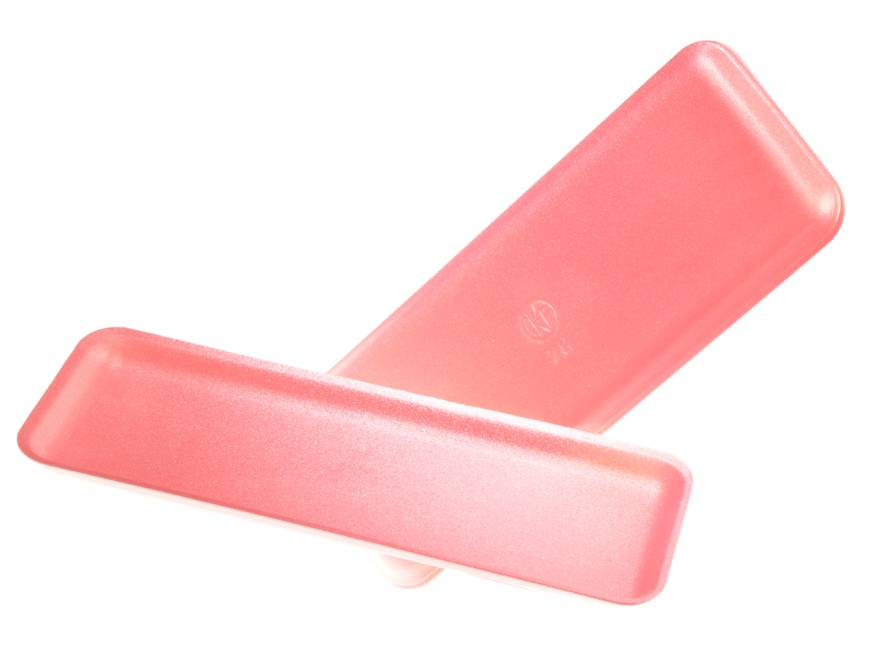 Product SpecificationsProduct SpecificationsProduct SpecificationsProduct SpecificationsDescription:7-H/7-S FOAM TRAYMEAT PACKAGINGSKU Number:87952Case Dimensions:38.1x73.7x29.2 CM14.9x28.7x11.4 INCubic Meters:0.08Product Dimensions:14.8x37.5x1.6CM5.8x14.8x0.6INWeight Per Case:2.71KGS5.962LBSProduct Per Case:250Available Colors:White – 88107                         Blue - 88007Black – 87807                          Aqua - 88207Rose Pink – 87952	        Dark Rose – 88063